Reglement voor de Raad van CommissarissenWoningcorporatie XYZVastgesteld tijdens de vergadering van de Raad van Commissarissen op XX – XX – 201X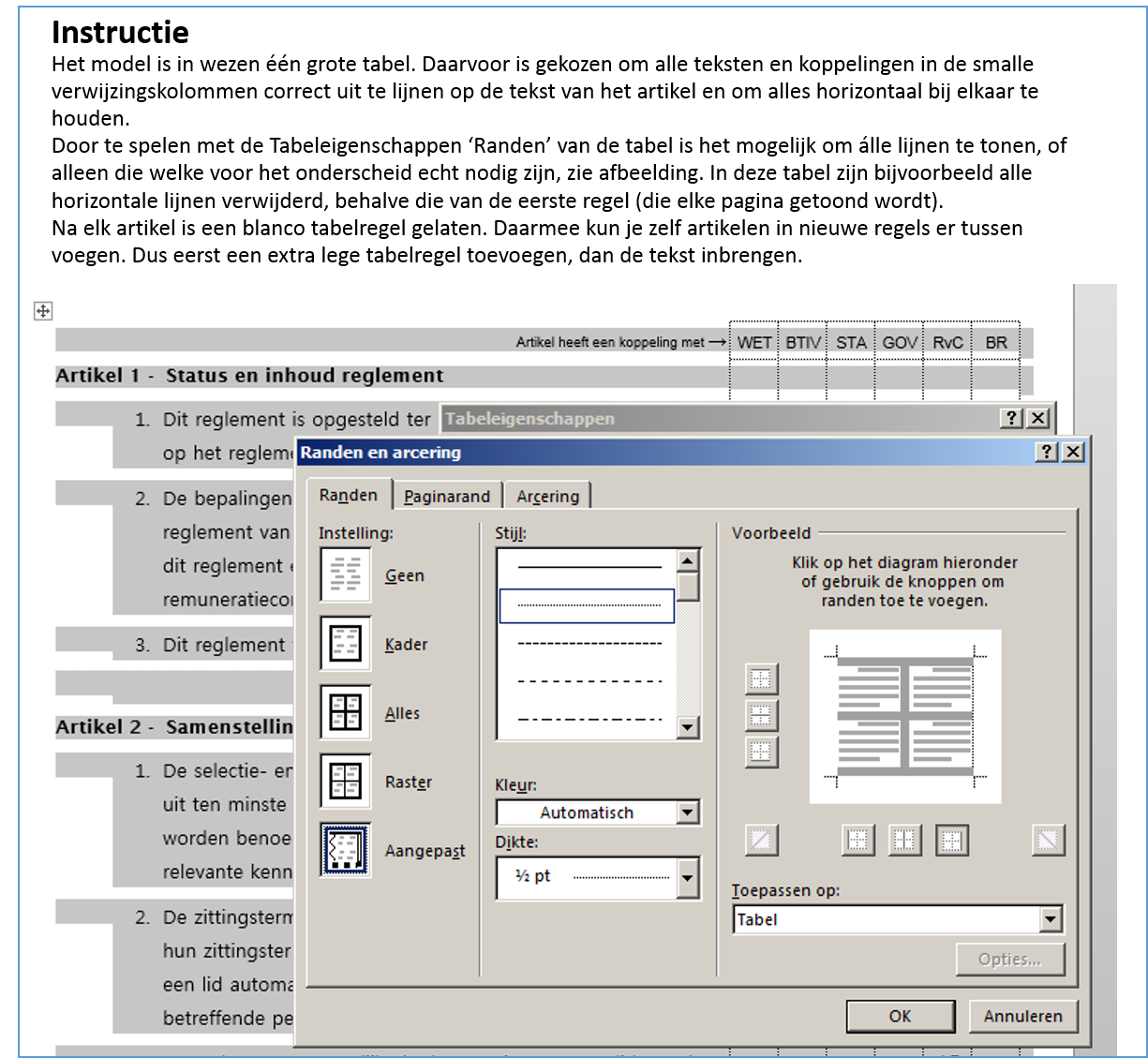 Artikel heeft een koppeling met → WETBTiVRTiVSTAGOVBRRFArtikel 1 - 	DefinitiesArtikel 1 - 	DefinitiesIn dit reglement wordt verstaan onder:Bestuur: het bestuur van de Stichting;Bestuurder: een lid van het Bestuur;Bijlage: een bijlage bij dit reglement;BTiV: Besluit toegelaten instellingen volkshuisvesting 2015;Huurdersorganisaties: de huurdersorganisaties zoals bedoeld in artikel [•] van de Statuten;Bewonerscommissie: commissie zoals bedoeld in artikel 1, eerste lid, onderdeel g van de Wet op het overleg huurder verhuurderGemeenten: de gemeente(n) waarin de Stichting feitelijk werkzaam is;Governancecode: de Governancecode woningcorporaties 2015 of zoals deze op enig moment luidt;RvC: de raad van commissarissen van de Stichting als bedoeld in artikel [•] van de Statuten; Statuten: de statuten van de Stichting; Stichting: Stichting [•];VTW: de Vereniging van Toezichthouders in Woningcorporaties;Website: de website van de Stichting [•];Wet: Woningwet;3011.31.b1.f1.i 	Status en inhoud reglement 	Status en inhoud reglementDit reglement is opgesteld ter uitwerking van en in aanvulling op de Statuten.12.13.11BOnverminderd het bepaalde in dit reglement zal ieder lid van de RvC voor zijn functioneren als uitgangspunt nemen de geldende Governancecode. In dit reglement zijn de principes uit de Governancecode zoveel mogelijk verwerkt.1.2De RvC en ieder lid van de RvC afzonderlijk is gehouden tot naleving van dit reglement en de Governancecode. 3.11Dit reglement wordt op de Website geplaatst.3.11Waar dit reglement strijdig is met Nederlands recht of de Statuten, prevaleren deze laatste. Waar dit reglement verenigbaar is met de Statuten, maar strijdig met Nederlands recht, prevaleert dit laatste.Bij dit reglement zijn de volgend bijlagen gevoegd, welke daarvan integraal onderdeel uitmaken: Bijlage A:	de profielschets van de omvang en samenstelling van de RvC en zijn leden;30.519Bijl.1 en 211.215.43.16Bijlage B:	het rooster van aftreden van de leden van de RvC;15.13.19Bijlage C:	de profielschets van de omvang en samenstelling van het Bestuur en zijn leden;25.119Bijl.1 en 264.13.2Bijlage D:	het reglement voor de auditcommissie;3.29Bijlage E:	het reglement voor de selectie- en remuneratiecommissie;3.29Bijlage F:	het reglement voor de commissie maatschappij.3.29Bijlage E:	het reglement financieel beleid en beheer2955a103 - 10840a& 417.4q7.2Bij dit reglement behoren de volgende beleidsstukken, die ten kantore van de Stichting zullen worden gehouden:de evaluatieprocedures als bedoeld in artikel 19 lid 7 van dit reglement;het reglement werving, selectie en (her)benoeming van RvC leden.30.11 b3.232.6Samenstelling, deskundigheid, onafhankelijkheid en profielschetsSamenstelling, deskundigheid, onafhankelijkheid en profielschetsIn aanvulling op artikel [•] van de Statuten, geldt ten aanzien van de samenstelling, deskundigheid en onafhankelijkheid van de RvC het in dit artikel 3 bepaalde.11De RvC dient zodanig te zijn samengesteld dat hij zijn taak naar behoren kan vervullen en kan voldoen aan zijn verplichtingen jegens de Stichting en haar belanghebbenden, in overeenstemming met dit reglement, de Statuten en de toepasselijke wet- en regelgeving.30.230.511.23.12Bij de samenstelling van de RvC worden de volgende vereisten in acht genomen:ieder lid van de RvC dient geschikt te zijn voor zijn taak blijkens diens opleiding, werkervaring, werkervaring en vakinhoudelijke kennis, alsmede de competenties genoemd in bijlage 1 bij artikel 19 lid 1 onder a. van het BTIV.;30.230.519Bijl. 1611.23.123.16ieder lid van de RvC dient betrouwbaar te zijn, blijkens diens handelen of nalaten of voornemens daartoe en uit mogelijke antecedenten als bedoeld in bijlage 2 bij artikel 19 lid 1 onder b. van het BTIV;30.519Bijl. 2611.23.123.16ieder lid van de RvC moet voldoen aan de in lid 6 van dit artikel bedoelde profielschets waarin eisen worden gesteld aan de samenstelling van de RvC;11.411.615.4de RvC dient zodanig te zijn samengesteld dat de juiste kennis en ervaring in huis is, zoals ervaring in de volkshuisvesting, financiële kennis en ervaring, deskundigheid op het gebied van HR, bestuurlijke ervaring bij naar omvang gelijkwaardige of grote organisaties, relevante vastgoedexpertise en juridische kennis;30.511.23.123.16ieder lid van de RvC dient onafhankelijk te zijn als bedoeld in artikel [•] van de Statuten en dient geen belangen te hebben die tegenstrijdig zijn met het belang van de Stichting. De RvC stelt van ieder lid van de RvC vast of hij onafhankelijk toezicht kan houden. Deze informatie wordt gepubliceerd in het verslag van de RvC.30.511.211.43.27de RvC dient zodanig te zijn samengesteld dat dat wordt voldaan aan het bepaalde in artikel 2:252a van het Burgerlijk Wetboek. Dit betekent dat indien de Stichting een grote rechtspersoon is conform voornoemd artikel, een lid van de RvC maximaal vier commissariaten bij andere grote rechtspersoon mag vervullen. een lid van de RvC wordt benoemd voor een periode van ten hoogste vier jaar, en kan één maal voor een periode van ten hoogste vier jaar worden herbenoemd. De al dan niet aaneengesloten totale periode waarin een commissaris lid is van de Raad van Commissarissen van de toegelaten instelling is ten hoogste acht jaar.30.43.20Elk lid van de RvC is verplicht de voorzitter van de RvC de informatie te verschaffen die nodig is voor de vaststelling en het bijhouden van zijn nevenfuncties. 30.514Het door een lid van de RvC aanvaarden van een nevenfunctie die gezien aard of tijdsbeslag van betekenis is voor de uitoefening van de taak van commissaris van de Stichting behoeft voorafgaande goedkeuring van de RvC.De RvC stelt een profielschets van zijn omvang en samenstelling op als bedoeld in [artikel [•] van] de Statuten, rekening houdende met het in dit artikel bepaalde, de aard van de Stichting, haar werkzaamheden en de gewenste deskundigheid, achtergrond, ervaring en onafhankelijkheid van zijn leden. 30.315.43.16In overleg met de Huurdersorganisaties wordt bepaald voor welke [•] zetels zij het recht hebben een bindende voordracht te doen. De profielschets bevat in ieder geval de voor de Stichting relevante aspecten van diversiteit in de samenstelling van de RvC en de concrete kwalitatieve en kwantitatieve doelstellingen die zij ten aanzien daarvan hanteert. Onder diversiteit wordt verstaan de verscheidenheid in geslacht, leeftijd, beroepsgroepen, kennis en expertise, etnische afkomst en persoonlijkheidskenmerken. De profielschets bevat daarnaast de bijzondere kwaliteiten en eigenschappen die worden verwacht ten aanzien van de vervulling van specifieke vacatures binnen de RvC zoals in ieder geval de voorzitter en vice-voorzitter.30.911.415.43.183.16Voor zover de samenstelling van de RvC afwijkt van de profielschets, legt de RvC hierover verantwoording af in het verslag van de RvC waarbij wordt aangegeven op welke termijn wordt verwacht aan de profielschets te kunnen voldoen. 3.14De RvC gaat op het moment dat een lid van de RvC aftredend is, dan wel bij het anderszins ontstaan van een vacature in de RvC na of de profielschets nog voldoet. Zo nodig past de RvC de profielschets aan. [Daarnaast zal de RvC de profielschets jaarlijks evalueren.] De RvC gaat daarbij ook te rade bij het Bestuur.15.43.16De RvC verstrekt de vastgestelde profielschets aan het Bestuur, de Huurdersorganisaties en de ondernemingsraad. Daarnaast wordt de profielschets op de Website geplaatst. De huidige profielschets van de RvC is bijgevoegd als Bijlage A bij dit reglement.15.43.16Leden van de RvC kunnen huurders van woongelegenheden van de Stichting zijn.30.819Bijl.111.93.12Werving, selectie en (her)benoemingWerving, selectie en (her)benoemingDe leden van de RvC worden geselecteerd en benoemd op de wijze als voorzien in artikel [•] van de Statuten. 3011De leden van de RvC worden op openbare wijze geworven met inachtneming van artikel [•] van de Statuten. Bij een vacature in de RvC wordt de vacature op de Website gepubliceerd en openbaar opengesteld. De RvC zal op basis van de profielschets overgaan tot een wervingsprocedure. Het Bestuur heeft een adviserende rol. De werving- en selectieprocedure wordt neergelegd in een beleidsstuk. Van deze wijze van werving kan alleen met zwaarwichtige redenen worden afgeweken. In geval van benoeming van een lid van de RvC op voordracht van de Huurdersorganisaties worden tevens procedureafspraken gemaakt met de Huurdersorganisaties.  113.17Van de vacature in de RvC wordt kennis gegeven aan het Bestuur en aan de Huurdersorganisaties en de ondernemingsraad. Wanneer een persoon is geselecteerd als kandidaat voor toetreding tot de RvC, zal hij worden uitgenodigd voor gesprekken waarin de RvC zich een oordeel zal vormen over de geschiktheid van de kandidaat. 5.  Indien deze gesprekken naar wederzijdse tevredenheid zijn verlopen, neemt de RvC in de eerstvolgende vergadering het voorgenomen besluit tot benoeming. Dit voornemen wordt ook met het Bestuur besproken. Indien de RvC het advies van de ondernemingsraad niet volgt, deelt de RvC dit schriftelijk en gemotiveerd mee aan de ondernemingsraad.Een lid van de RvC wordt niet benoemd dan nadat:de Stichting de goedkeuring en positieve zienswijze van de minister als bedoeld in artikel 30 lid 3 van de Wet heeft ontvangen;de ondernemingsraad hierover advies heeft uitgebracht aan de RvC conform artikel 11.4 van de CAO Woondiensten (tenzij het de benoeming van een lid van de RvC op voordracht van de Huurdersorganisaties betreft). Als de RvC het advies van de ondernemingsraad niet volgt, deelt de RvC dit schriftelijk en gemotiveerd mee aan de ondernemingsraad.30.319Bijl.1 en 26113.12Een lid van de RvC wordt niet herbenoemd dan nadat de selectie- en remuneratiecommissie van diens functioneren in de RvC gedurende de afgelopen zittingsperiode onder de overige leden van de RvC afzonderlijk een evaluatie heeft gehouden en aan de hand daarvan een advies heeft uitgebracht aan de RvC. Daarbij wordt rekening gehouden met de profielschets. In geval van benoeming van een lid van de RvC op voordracht van de Huurdersorganisaties worden tevens procedureafspraken gemaakt met de Huurdersorganisaties.  Het her te benoemen lid van de RvC dat lid is van de selectie- en remuneratiecommissie treedt tijdelijk terug uit de commissie en zal tot aan het moment van herbenoeming worden vervangen door een ander lid. De gronden waarop de RvC tot zijn besluit is gekomen worden in het besluit tot herbenoeming vermeld.30.430.719Bijl.1 en 211.103.203.23De gevolgde procedure van werving, selectie en (her)benoeming van leden van de RvC wordt in het verslag van de RvC verantwoord.3.17Introductieprogramma, opleiding en trainingIntroductieprogramma, opleiding en trainingAlle leden van de RvC volgen na benoeming een introductieprogramma waarin de relevante aspecten van de functie aan bod komen. In het introductieprogramma wordt in ieder geval aandacht besteed aan de volgende zaken:de verantwoordelijkheden van een commissaris;de risico’s die zijn verbonden aan het werk als commissaris;algemene financiële en juridische zaken;de financiële verslaggeving;kennis over volkshuisvesting;opleiding en educatie;de Governancecode woningcorporaties en de naleving daarvan;de voorbeeldfunctie van een commissaris.3.211.23.22b3.22c2.  Alle leden van de RvC zijn gehouden hun kennis steeds te blijven ontwikkelen door middel van training en opleiding, waarbij aandacht wordt besteed aan gewenst gedrag. De RvC is zelf verantwoordelijk voor het goed uitoefenen van zijn taken en verantwoordelijkheden en dient te zorgen voor voldoende tegenwicht binnen de RvC en tussen de RvC en het Bestuur. In dat kader beoordeelt de RvC jaarlijks op welke onderdelen zijn leden gedurende hun zittingsperiode behoefte hebben aan nadere training en opleiding.31.21.21.61.71.83.123.272.8Op de training en opleiding van de leden van de RvC is de Permanente Educatie-systematiek zoals vastgelegd in de ‘Notitie PE-systeem commissarissen’ van VTW van toepassing. In het verslag van de RvC in het jaarverslag worden de door zijn leden behaalde Permanente Educatie-punten vermeld. 31.21.82.8Tegenstrijdig belangTegenstrijdig belangDe RvC is verantwoordelijk voor de besluitvorming bij zaken waarbij een tegenstrijdig belang aan de orde kan zijn bij leden van de RvC, Bestuurders en/of de externe accountant in relatie tot de Stichting.31.329.114.314.418.23.265.3De Stichting verstrekt aan leden van de RvC geen persoonlijke leningen of garanties of andere financiële voordelen die niet vallen  onder het beloningsbeleid zoals voorzien in de Statuten en/of reglementen van de Stichting. Leden van de RvC mogen onder geen voorwaarde activiteiten ontplooien die in concurrentie treden met de Stichting, schenkingen aannemen van de Stichting en haar relaties, of derden op kosten van de Stichting voordelen verschaffen. Leden van de RvC verrichten buiten hetgeen volgt uit hun functie als toezichthouder geen werkzaamheden voor de Stichting. Elke vorm of schijn van belangenverstrengeling tussen een lid van de RvC en de Stichting moet worden vermeden. De in dit artikel vermelde eisen worden voorzien van normen vastgelegd in de integriteitscode van de Stichting.3.25Een lid van de RvC heeft in ieder geval een (potentieel) tegenstrijdig belang indien:de Stichting voornemens is een transactie aan te gaan met het betreffen de lid van de RvC en/of een rechtspersoon of onderneming waarin het betreffend lid van de RvC persoonlijk een materieel financieel belang houdt;de Stichting voornemens is een transactie aan te gaan met een rechtspersoon of onderneming waarvan het betreffende lid van de RvC, diens echtgenoot, geregistreerde partner of een andere levensgezel, pleegkind of bloed- of aanverwant tot in de tweede graad een bestuurs- of toezichthoudende functie vervult, met uitzondering van rechtspersonen welke als een verbinding van de Stichting kwalificeren hij een eerste of tweede graad van bloed-/aanverwantschap, huwelijk, geregistreerd partnerschap heeft of een duurzame gemeenschappelijke huishouding voert met een Bestuurder, een lid van de RvC of een werknemer van de Stichting;  hij een arbeidsovereenkomst als bedoeld in artikel 7:610 lid 1 Burgerlijk Wetboek heeft met of functionele betrokkenheid heeft bij een bedrijf of organisatie, waarvan de belangen strijdig zouden kunnen zijn met die van de Stichting; hij  bestuurder is van of een arbeidsovereenkomst als bedoeld in artikel 7:610 lid 1 het Burgerlijk Wetboek heeft met een werknemersorganisatie welke pleegt betrokken te zijn bij de vaststelling van arbeidsvoorwaarden van toegelaten instellingen;de RvC heeft geoordeeld dat een tegenstrijdig belang bestaat, of geacht wordt te bestaan.30.6143.26Leden van de RvC melden een (potentieel) tegenstrijdig belang onmiddellijk aan de voorzitter van de RvC en zijn overige leden. Daarbij geeft het betreffende lid inzicht in alle relevante informatie, inclusief de relevante informatie inzake zijn echtgenoot, geregistreerde partner of een andere levensgezel, pleegkind en bloed- en aanverwanten tot in de tweede graad. Het lid dat een (potentieel) tegenstrijdig belang heeft, neemt niet deel aan de discussie en besluitvorming van de RvC omtrent het onderwerp waarbij hij of zij een tegenstrijdig belang heeft. Evenmin neemt het betreffende lid deel aan de beoordeling of sprake is van een tegenstrijdig belang. 143.26Ingeval een lid van de RvC een (potentieel) tegenstrijdig belang meldt aan de voorzitter van de RvC en overige leden conform het bepaalde in lid 4, treden deze laatsten zo spoedig mogelijk met het betreffende lid in overleg betreft de wijze waarop de hij het tegenstrijdig belang zal voorkomen dan wel zal beëindigen.14.3Indien de RvC van oordeel is dat er sprake is van een structureel tegenstrijdig belang, zal het betreffende lid aftreden. Indien het betrokken lid van de RvC niet eigener beweging aftreedt, neemt de RvC een daartoe strekkend besluit op de wijze als bepaald in artikel [•] van de Statuten en met inachtneming van het bepaalde in artikel 10 lid 6.Indien de voorzitter van de RvC een (potentieel) tegenstrijdig belang heeft, treedt de vice-voorzitter van de RvC als voorzitter op tot het moment dat het tegenstrijdig belang is beëindigd, dan wel, in geval het tegenstrijdig belang tot aftreden van de voorzitter leidt, tot het moment van diens vervanging. Taken en bevoegdhedenTaken en bevoegdhedenIn aanvulling op artikel [•] van de Statuten, geldt ten aanzien van de taken en bevoegdheden van de RvC het in dit artikel 7 bepaalde.18De RvC is verantwoordelijk voor zijn eigen functioneren en houdt in het licht van de maatschappelijke doelen van de Stichting specifiek toezicht op alle inspanningen om risico’s inzichtelijk te maken en te beheersen.30.55.4In een intern beleidsstuk wordt de visie neergelegd die de RvC heeft op het toezicht houden op de Stichting. De RvC beschrijft in de visie zijn rollen als werkgever, toezichthouder en klankbord en zijn taakuitoefening als intern toezichthouder. In dit beleidsdocument wordt de visie van het Bestuur als bedoeld in het reglement Bestuur ook verankerd. 1.16.2Het toezichtskader voor de Stichting is de wet- en regelgeving. Als toetsingskader hanteert de RvC die documenten waaraan de maatschappelijk en financiële prestaties van de Stichting kunnen worden getoetst.3.1371Het toetsingskader van de Stichting wordt in samenspraak tussen Bestuur en de RvC vastgesteld en bevat onder meer in ieder geval de volgende beleidsstukken:Statuten;het reglement van de RvC met bijlagen en het reglement Bestuur met bijlagen;reglement financieel beleid en beheer;ondernemingsplanbegrotingtreasury statuut;investeringsstatuut;verbindingsstatuut; procuratiereglement.29 & 55a103 – 10810440a& 417.4q3.135.35.25.272.42.6q2.6j2.6L &m2.113.3De RvC heeft tot taak:het zorgen voor een goed functionerend Bestuur en het evalueren en beoordelen van het functioneren van het Bestuur en zijn individuele leden en het in behandeling nemen van, en beslissen omtrent, gemelde potentiële belangenverstrengelingen tussen de Stichting enerzijds en het Bestuur anderzijds;31.118.13.23.33.83.95.3het functioneren als werkgever, adviseur en klankbord voor het Bestuur;31.118.11.1het goedkeuren van strategische beslissingen van het Bestuur, waaronder in ieder geval begrepen de besluiten omtrent de vaststelling van de begroting, het strategisch ondernemingsplan, de jaarlijkse verantwoording en de besluiten van het Bestuur die aan zijn goedkeuring zijn onderworpen op grond van artikel [•] van de Statuten;72.12.22.31.3 & 2.6 & 2.11het goedkeuren van het door het Bestuur vastgestelde reglementen en Statuten (waaronder begrepen het reglement financieel beheer) en het toezien op de naleving daarvan;55aHfst VAfd. 9§ 3417.4q5.25.31 & 2.6qhet in behandeling nemen van, en beslissen omtrent, gemelde vermeende onregelmatigheden die het functioneren van het Bestuur betreffen;31.329.118.23.73.8het vaststellen van het beloningsbeleid van Bestuurders en RvC conform de vigerende wettelijke kaders;3.5het zorgen voor een goed functionerend intern toezicht;31.118.13.113.12toezicht op de instelling en handhaving van interne procedures;3.13toezicht op het behalen van het vereiste aantal PE-punten en de kwaliteit van de educatie in het kader van artikel 3.3.d van dit reglement door Bestuurders en leden van de RvC;1.82.8het vaststellen van de jaarrekening;Afd.2§ 4hfd IV, § 625.12.34.8het selecteren en benoemen van de externe accountant en het vaststellen van diens honorarium;37.137.237.325.25.85.95.10het in samenwerking met het Bestuur openbaar maken, naleven en handhaven van de corporate governance structuur van de Stichting;3.11m. de overige taken die bij of krachtens de wet of de Statuten aan de RvC toekomen.De wettelijke en statutaire bevoegdheden van de RvC berusten bij de RvC als college en worden onder gezamenlijke verantwoordelijkheid uitgevoerd.212223De RvC kan desgewenst een onderlinge verdeling van aandachtsgebieden vaststellen, bepaald door de achtergrond, discipline en deskundigheid van de leden van de RvC. De RvC blijft als geheel verantwoordelijk voor alle besluitvorming.30.53.123.16Een lid van de RvC heeft geen zakelijke contacten met personen die werkzaamheden voor de Stichting verrichten anders dan via het Bestuur. 3.253.263.27Ieder lid van de RvC die op informele of ander indirecte wijze in vertrouwen wordt genomen ten aanzien van kwesties aangaande de Stichting, zal in deze contacten zorgvuldig handelen en steeds voorop stellen dat de RvC dan wel diens voorzitter in dit vertrouwen kan worden betrokken.Voorzitter, vice-voorzitter en secretariaatVoorzitter, vice-voorzitter en secretariaatDe RvC kiest uit zijn midden aan de hand van de toepasselijke profielschets een voorzitter [en een vice-voorzitter]. 13De voorzitter van de RvC is aanspreekpunt voor de overige leden van de RvC en het Bestuur. De voorzitter ziet erop toe dat:de vergaderingen efficiënt, effectief en in een open sfeer plaatsvinden, waarin alle leden gelijkwaardig kunnen participeren en tijdig de informatie ontvangen die nodig is voor de goede uitoefening van hun taak;de RvC als team goed kan functioneren, onverlet de eigen verantwoordelijkheid van ieder lid van de RvC;contacten tussen de RvC, het Bestuur, de ondernemingsraad, Huurdersorganisaties en andere belanghebbenden goed verlopen;leden van de RvC een introductie- en opleidingsprogramma volgen;de Bestuurders en leden van de RvC ten minste één keer per jaar worden beoordeeld op hun functioneren;aandacht wordt besteed aan het intern en extern communiceren van kernwaarden en zorgen voor bekendheid van de Governancecode;leden van de RvC actief bijdragen aan voorwaarden die goede besluitvorming mogelijk maken, zoals onderling respect, goed luisteren, een open oog voor andere invalshoeken, met als doel te komen tot gezamenlijke opvattingen;de agenda van de vergadering van de RvC wordt voorbereid in overleg met het Bestuur. 3.22↓6.512.112.3De voorzitter treedt namens de RvC naar buiten op.Bij ontstentenis of belet van de voorzitter, neemt de vice-voorzitter zijn volledige taken waar. De Stichting stelt mensen en middelen ter beschikking opdat de RvC zijn taak kan uitoefenen en draagt zorg voor het archief van de RvC.18.318.53.24CommissiesCommissiesDe RvC kent ten minste twee commissies die ter ondersteuning van het toezicht worden ingesteld, te weten: een auditcommissie en een selectie- en remuneratiecommissie. De commissies worden door de RvC uit zijn midden in- en samengesteld. De RvC blijft verantwoordelijk voor besluiten, ook als deze zijn voorbereid door één van de commissies van de RvC.55a105.1g3.292.9De RvC stelt voor iedere commissie een reglement op waarin rol en verantwoordelijkheden worden omschreven, evenals de samenstelling en werkwijze van de commissies. De reglementen van de commissies worden op de Website geplaatst. De huidige reglementen zijn bijgevoegd als Bijlage D en E bij dit reglement.3.29In het verslag van de RvC worden de samenstelling van de commissies, het aantal commissievergaderingen en de belangrijkste onderwerpen die daarin op de agenda stonden, vermeld.3.29De RvC ontvangt van iedere commissie een verslag van de overleggen.3.29Indien een in lid 1 van dit artikel genoemde commissie op enig moment geen leden meer heeft, zal de RvC in de eerstvolgende vergadering overgaan tot benoeming van nieuwe commissieleden.De selectie- en remuneratiecommissie en de auditcommissie worden niet voorgezeten door de voorzitter van de RvC. 3.29Schorsing, ontslag en aftredenSchorsing, ontslag en aftredenHet rooster van aftreden van leden van de RvC als bedoeld in artikel [•] van de Statuten wordt zodanig ingericht dat de continuïteit in de samenstelling van de RvC wordt gewaarborgd.15.13.19Een volgens het rooster aftredend lid van de RvC is ingevolge artikel [•] van de Statuten eenmaal terstond herbenoembaar, met inachtneming van artikel 4 van dit reglement.30.415.43.20Het rooster van aftreden wordt verstrekt aan het Bestuur, de Huurdersorganisaties en de ondernemingsraad. Daarnaast wordt het rooster van aftreden op de Website geplaatst. Het huidige rooster van aftreden is bijgevoegd als Bijlage B bij dit reglement.3.19Een lid van de RvC treedt af in geval één van de redenen van ontslag zoals verwoord in artikel [•] van de Statuten aanwezig is.17Indien de RvC van oordeel is dat één van de redenen als bedoeld in artikel [•] van de Statuten aanwezig is en het betrokken lid van de RvC niet eigener beweging aftreedt, neemt de RvC een daartoe strekkend besluit op de wijze als bepaald in artikel [•] van de Statuten.17resp.16Indien de voorgenomen schorsing of het voorgenomen ontslag de voorzitter betreft, consulteert de vice-voorzitter, buiten aanwezigheid van de voorzitter, de overige leden van de RvC elk afzonderlijk, over het voornemen tot ontslag of schorsing.16Over een eventueel te communiceren schorsing of ontslag zullen tevoren door de RvC, het betreffende lid en het Bestuur een te volgen gedragslijn worden overeengekomen.Honorering en onkostenvergoedingHonorering en onkostenvergoedingLeden van de RvC worden gehonoreerd voor de uitoefening van hun functie. De honorering wordt jaarlijks door de RvC vastgesteld met in achtneming van artikel [•] van de Statuten. De Stichting neemt ook de door de VTW vastgestelde bindende beroepsregel in acht. Deze beroepsregel geldt ook voor de vergoeding van ten behoeve van de Stichting gemaakte zakelijke kosten, welke onder de daar genoemde voorwaarden op declaratiebasis geschiedt aan de leden van de RvC.10.43.15Ingeval van ontstentenis en belet van één of meerdere Bestuurders, waarbij één of meerdere leden van de RvC zorgdragen voor tijdelijke plaatsvervanging conform het bepaalde in artikel [•] van de Statuten, wordt het honorarium op normale wijze doorbetaald. Het RvC lid dat zorgdraagt voor tijdelijke plaatsvervanging ontvangt geen aanvullende bezoldiging, doch zijn aanvullende kosten worden vergoed volgens het bepaalde in lid 1.25.725.918.73.28De werkgeversrol ten opzichte van het bestuur; samenstelling, deskundigheid, onafhankelijkheid en profielschets.De werkgeversrol ten opzichte van het bestuur; samenstelling, deskundigheid, onafhankelijkheid en profielschets.In aanvulling op artikel [•] van de Statuten, geldt ten aanzien van de samenstelling, deskundigheid en onafhankelijkheid van het Bestuur het in dit artikel 12 bepaalde.25.225.525.619Bijlage 1 en 264.13.12.1Het Bestuur dient zodanig te zijn samengesteld dat hij zijn taak naar behoren kan vervullen en kan voldoen aan zijn verplichtingen jegens de Stichting en haar belanghebbenden, in overeenstemming met dit reglement, de Statuten en de toepasselijke wet- en regelgeving.25.219.1 bijlage 1 en 24.16.23.12.2Bij de samenstelling van het Bestuur worden de volgende vereisten in acht genomen:ieder Bestuurder dient geschikt te zijn voor zijn taak blijkens diens opleiding, werkervaring, werkervaring en vakinhoudelijke kennis, alsmede de competenties genoemd in bijlage 2 bij artikel 19 lid 1 onder a. van het BTIV.;ieder Bestuurder dient betrouwbaar te zijn, blijkens diens handelen of nalaten of voornemens daartoe en uit mogelijke antecedenten als bedoeld in bijlage 2 artikel 19 lid 1 onder b. van het BTIV;ieder Bestuurder moet voldoen aan in de in lid 5 van dit artikel bedoelde profielschets waarin eisen worden gesteld aan de samenstelling van het Bestuur;ieder Bestuurder dient onafhankelijk te zijn als bedoeld in artikel [•] van de Statuten en dient geen belangen te hebben die tegenstrijdig zijn met het belang van de Stichting.e. [De externe accountant die verantwoordelijk is geweest voor het uitvoeren van een wettelijke controle van de Stichting kan niet tot Bestuurder worden benoemd dan nadat ten minste twee jaar is verstreken sinds hij zijn werkzaamheden als externe accountant bij de Stichting heeft beëindigd.]25.225.529.b25.225.525.625.619Bijlage 1 en 22019 bijlage 1 en 2276↓553.23.75.2De RvC stelt van iedere Bestuurder vast of hij zijn functie onafhankelijk kan vervullen. Deze informatie wordt gepubliceerd in het verslag van RvC.3.9De RvC stelt een profielschets van de omvang en samenstelling van het Bestuur op als bedoeld in artikel [•] van de Statuten, rekening houdende met het in dit artikel bepaalde, de aard van de Stichting, haar werkzaamheden en de gewenste deskundigheid, achtergrond, ervaring en onafhankelijkheid van zijn leden. Bij het opstellen van de profielschets betrekt de RvC de ondernemingsraad, Huurdersorganisaties en eventuele andere belanghebbenden. 4.13.2Voor zover het profiel van een Bestuurder afwijkt van de profielschets, legt de RvC hierover verantwoording af in het verslag van de RvC waarbij wordt aangegeven op welke termijn wordt verwacht aan de profielschets te kunnen voldoen. De RvC gaat op het moment dat een Bestuurder aftredend is, dan wel bij het anderszins ontstaan van een vacature in het Bestuur na of de profielschets nog voldoet. Zo nodig past de RvC de profielschets aan. [Daarnaast zal de RvC de profielschets jaarlijks evalueren.] De RvC gaat daarbij ook te rade bij het zittende Bestuur.3.2De RvC verstrekt de vastgestelde profielschets aan het zittende Bestuur, de Huurdersorganisaties en de ondernemingsraad. Daarnaast wordt de profielschets op de Website geplaatst. De huidige profielschets van het Bestuur is bijgevoegd als Bijlage C bij dit reglement.3.2Bestuur; werving, selectie en (her)benoemingBestuur; werving, selectie en (her)benoemingDe Bestuurder(s) worden geselecteerd en benoemd op de wijze als voorzien in artikel [•] van de Statuten. Bestuurders zijn natuurlijke personen.25.119Bijl.1 en 266.243De Bestuurder(s) worden op openbare wijze geworven. Bij een vacature in het Bestuur wordt de vacature op de Website gepubliceerd en openbaar opengesteld. De RvC zal op basis van de profielschets overgaan tot een wervingsprocedure. Bij meerhoofdig bestuur heeft het reeds in dienst  functie zijnde Bestuur een adviserende rol. De werving- en selectieprocedure wordt neergelegd in een beleidsstuk. Van deze wijze van werving kan alleen met zwaarwichtige redenen worden afgeweken. Van de vacature in het Bestuur, evenals van de vastgestelde profielschets, wordt kennis gegeven aan het Bestuur en [via het Bestuur] aan de Huurdersorganisaties en de ondernemingsraad.Wanneer een persoon geselecteerd is als kandidaat voor toetreding tot het Bestuur, zal hij worden uitgenodigd voor gesprekken waarin de RvC zich een oordeel moet vormen over de geschiktheid van de kandidaat [,alsmede voor gesprekken met het Bestuur , de ondernemingsraad en de Huurdersorganisaties].Indien deze gesprekken naar wederzijdse tevredenheid zijn verlopen, neemt de RvC in de eerstvolgende vergadering het voorgenomen besluit tot benoeming. Dit voornemen wordt ook met het Bestuur besproken. Een Bestuurder wordt niet benoemd dan nadat:de Stichting de goedkeuring en positieve zienswijze van de minister als bedoeld in artikel 25 lid 2 van de Wet heeft ontvangen;de ondernemingsraad hierover advies heeft uitgebracht aan de RvC conform artikel 25 van de Wet op de Ondernemingsraden. Als de RvC het advies van de ondernemingsraad niet volgt, deelt de RvC dit schriftelijk en gemotiveerd mee aan de ondernemingsraad.25.219Bijl 1 en 22064.43Een Bestuurder wordt niet herbenoemd dan nadat de selectie- en remuneratiecommissie van het functioneren van de desbetreffende bestuurder in de RvC gedurende de afgelopen zittingsperiode onder de overige leden van de RvC afzonderlijk een evaluatie heeft gehouden en aan de hand daarvan een advies heeft uitgebracht aan de RvC. Daarbij wordt rekening gehouden met de profielschets van de betreffende zetel. De gronden waarop de RvC tot zijn besluit is gekomen worden in het besluit tot herbenoeming vermeld.25.325.525.76.3b4.43.9De gevolgde procedure van werving, selectie en (her)benoeming van Bestuurders wordt in het verslag van de RvC verantwoord. 3.173Vergaderingen en besluitvormingVergaderingen en besluitvormingIn aanvulling op het bepaalde in artikel [•] van de Statuten geldt ten aanzien van de vergadering en besluitvorming van de RvC het bepaalde in dit artikel 14.192021222311De Voorzitter maakt draagt voor het begin van het jaar zorg voor een vergaderschema voor de RvC.De vergaderingen van de RvC worden opgeroepen op de wijze zoals bepaald in artikel [•] van de Statuten. In afwijking hiervan roept de voorzitter van de RvC de vergadering bijeen., in de gevallen waarin de RvC zonder het Bestuur vergadert. 20De RvC stelt jaarlijks een governance agenda op waarin de te agenderen onderwerpen zijn opgenomen. De huidige governance agenda is bijgevoegd als Bijlage I bij dit reglement.3.13Ieder lid van de RvC woont de vergaderingen van de RvC bij. Indien leden van de RvC frequent afwezig zijn op vergaderingen, worden zij daarop aangesproken door de voorzitter van de RvC en wordt hiervan melding gemaakt in het verslag van de RvC. 3.23Indien twee of meer leden van de RvC het nodig achten dat een vergadering wordt gehouden, dan kunnen zij de voorzitter van de RvC schriftelijk en onder nauwkeurige opgave van de te behandelen punten verzoeken een vergadering bijeen te roepen. Geeft de voorzitter aan een dergelijk verzoek niet binnen veertien dagen gevolg, dan zijn de verzoekers bevoegd zelf een vergadering bijeen te roepen op de wijze waarop de voorzitter een vergadering bijeenroept .19.3De besluitvorming in vergaderingen met betrekking tot:de beoordeling van het functioneren van het Bestuur en zijn individuele leden en de conclusies die hieraan moeten worden verbonden;de beoordeling van het functioneren van de RvC en zijn individuele leden, alsmede zijn afzonderlijke commissies, en de conclusies die hieraan moeten worden verbonden;het gewenste profiel, de samenstelling en competentie van het Bestuur; en(potentiële) tegenstrijdige belangen en onverenigbaarheden van het Bestuur, wordt niet bijgewoond door een of meer Bestuurders.20.43.93.233.8De RvC vergadert ten minste één maal per jaar over de volgende onderwerpen:de begroting;de conceptjaarstukken en het accountantsverslag;de invulling maatschappelijke taak en positie van de Stichting en de strategie en risico’s verbonden aan de onderneming;de onderwerpen vermeld in lid 7 onder a. b. en c.Afd 2§ 4 &§ 5303132262.12.34.85.15.76.52.4Om rechtsgeldige besluiten te nemen dient tenminste een derde deel, doch niet meer dan de helft  van de aanwezige leden te zijn benoemd op grond van het bepaalde in artikel 11 lid 3 tot en met 9 van de statuten.Indien in een vergadering van de RvC het voor een stemming vereist aantal leden niet aanwezig is, wordt binnen  drie weken na die vergadering een tweede vergadering bijeengeroepen en gehouden welke bevoegd is het besluit te nemen, ongeacht het aantal aanwezige leden.30.11C21222321.2Blijkt ter vergadering het vereiste aantal leden om rechtsgeldige besluiten te nemen niet aanwezig te zijn, dan wordt uiterlijk binnen twee weken een nieuwe vergadering bijeengeroepen. De alsdan aanwezige leden kunnen ter vergadering rechtsgeldige besluiten nemen ongeacht het aantal alsdan aanwezige leden van de Raad van Commissarissen.  In geval van staken der stemmen is de stem van de voorzitter beslissend.21.223Het secretariaat van de RvC verzorgt de notulen van de vergadering. In de regel zullen deze worden vastgesteld tijdens de eerstvolgende vergadering. Indien echter alle leden van de RvC met de inhoud van de notulen instemmen, kan de vaststelling daarvan ook eerder plaatsvinden. De notulen worden ten blijke van hun vaststelling getekend door de voorzitter en een ander lid van de RvC. De notulen zullen beknopt doch adequaat de ter vergadering behandelde onderwerpen, standpunten, overwegingen en besluiten weergeven op zodanige wijze, dat voor niet ter vergadering aanwezige leden van de RvC en/of de Bestuursleden een duidelijk en volledig beeld wordt gegeven van het, voor zover relevant, ter vergadering besprokene. De notulen van de vergadering zijn vertrouwelijk voor derden. Bij de notulen wordt een aparte besluitenlijst gevoegd, uitdrukkelijk blijk gevende van de ter vergadering genomen en goedgekeurde besluiten. De besluiten worden genummerd.6.5dInformatievoorziening en relatie met het BestuurInformatievoorziening en relatie met het Bestuur12De RvC en zijn afzonderlijke leden hebben een eigen verantwoordelijkheid om ervoor te zorgen dat zij beschikken over de voor de uitoefening van hun taak relevante informatie van Bestuur, externe accountant en/of derden.3.24De RvC kan met in achtneming van artikel [•] van de Statuten op kosten van de Stichting informatie inwinnen bij functionarissen en externe adviseurs van de Stichting, alsmede kan de RvC deze personen uitnodigen bij vergaderingen van de RvC. Het Bestuur wordt hiervan op de hoogte gesteld.18.33.242.10De RvC is bevoegd met het Bestuur nadere afspraken te maken over de informatievoorziening, onder andere qua omvang, presentatie en frequentie.32.118.55.55.76.46.52.1 & 2.10Ontvangt een lid van de RvC uit andere bron dan het Bestuur of de RvC informatie of signalen die in het kader van het toezicht van belang zijn, dan brengt hij deze informatie zo spoedig mogelijk ter kennis van de voorzitter, die vervolgens de RvC op de hoogte zal stellen.3.243.26Externe accountantExterne accountantDe externe accountant van de Stichting wordt benoemd en ontslagen door de RvC. Het Bestuur wordt tijdig in de gelegenheid gebracht hierover advies uit te brengen. De RvC stelt het honorarium van de externe accountant vast. 37.225.225.35.85.11De RvC benoemt de externe accountant (kantoor) voor een periode van maximaal tien jaar. Voor een corporatie die gekwalificeerd wordt  als Organisatie van Openbaar Belang (OOB) gelden de vigerende bepalingen uit de wet- en regelgeving van toepassing op kantoorroulatie voor accountantsorganisaties. De accountant in persoon wordt benoemd voor de periode van maximaal vijf jaar. De externe accountant als bedoeld in artikel 37 van de Wet kan worden benoemd voor een periode van ten hoogste vier jaar, en kan één maal voor een periode van ten hoogste drie jaar worden herbenoemd. Na verloop van de benoemingsperiode van in totaal maximaal zeven jaar kan de externe accountant niet worden (her)benoemd dan nadat ten minste twee jaar is verstreken sinds hij zijn werkzaamheden als externe accountant bij de Stichting heeft beëindigd. [OF, INGEVAL DE STICHTING GEEN OOB STATUS HEEFT: De externe accountant als bedoeld in artikel 37 van de Wet kan worden benoemd voor een periode van ten hoogste vier jaar, en kan één maal voor een periode van ten hoogste vier jaar worden herbenoemd]].375.8De selectieprocedure van de externe accountant en de redenen die aan de wisseling ten grondslag liggen worden toegelicht in het verslag van de RvC.5.11De RvC ziet toe op de controlewerkzaamheden van de externe accountant. Daarbij wordt het vigerende accountantsprotocol voor woningcorporaties gehanteerd.37105.1i25.25.92.10 & 2.12[De externe accountant verricht naast controlewerkzaamheden geen andere werkzaamheden voor de Stichting of haar verbindingen. Dit geldt ook voor andere onderdelen uit het netwerk van de externe accountant indien de externe accountant onderdeel uitmaakt van een netwerk.] 2.12Een tegenstrijdig belang ten aanzien van de externe accountant van de Stichting bestaat indien:[INGEVAL DE STICHTING GEEN OOB-STATUS HEEFT: de niet-controle werkzaamheden van het kantoor van de externe accountant voor de Stichting (waaronder in ieder geval marketing, advies op het gebied van (management en tax) consultancy of informatietechnologie), de onafhankelijkheid van de externe accountant ten aanzien van (de controle op) de financiële verslaggeving ter discussie stelt;]de RvC heeft geoordeeld dat een tegenstrijdig belang bestaat, of geacht wordt te bestaan. Een (potentieel) tegenstrijdig belang van de externe accountant wordt terstond na ontdekking gemeld aan de voorzitter van de RvC. De externe accountant, en de RvC verschaffen hierover alle relevante informatie aan de voorzitter van de RvC. De RvC beoordeeld of er daadwerkelijk een tegenstrijdig belang is als gevolg waarvan de aanstelling van de externe accountant moet worden heroverwogen of andere maatregelen dienen te worden getroffen teneinde het tegenstrijdig belang ongedaan te maken. De voorzitter van de RvC ziet erop toe dat deze maatregelen worden gepubliceerd in het verslag van de RvC onder vermelding van het tegenstrijdig belang.De contacten tussen de RvC en de externe accountant lopen via de voorzitter van de auditcommissie. De externe accountant  en auditcommissie worden betrokken bij het opstellen van het werkplan van de controle. 105.1k5.102.10 & 2.12De externe accountant rapporteert aan de RvC en het Bestuur over zijn bevindingen betreffende het onderzoek van de jaarrekening.37.3105.1j25.45.102.10 & 2.12De externe accountant woont het van belang zijnde gedeelte van de vergaderingen van de RvC bij waarin de jaarrekening wordt besproken en/of vastgesteld. De externe accountant ontvangt tijdig de financiële informatie die ten grondslag ligt aan de vaststelling van de jaarrekening en wordt in de gelegenheid gesteld om op alle informatie te reageren.105.1iDe externe accountant kan over zijn verklaring omtrent de getrouwheid van de jaarrekening worden bevraagd door de RvC.37.325.4De auditcommissie (en het Bestuur) rapporteren jaarlijks afzonderlijk aan de RvC over de ontwikkelingen in de relatie met de externe accountant, waaronder in het bijzonder zijn onafhankelijkheid (met inbegrip van het verrichten van niet-controlewerkzaamheden voor de Stichting door hetzelfde kantoor). Mede op grond hiervan besluit de RvC de (her)benoeming van een externe accountant.5.11De RvC beoordeelt of en hoe de externe accountant wordt betrokken bij (de toetsing van) de inhoud en publicatie van (financiële) verantwoordingen, anders dan de jaarrekening. De RvC spreekt zich uit over de wenselijkheid van uitvoering van de eventueel door de accountant in het accountantsverslag gedane aanbevelingen en ziet erop toe dat deze ook daadwerkelijk door het Bestuur worden opgevolgd.De auditcommissie (en het Bestuur) maken ieder ten minste eenmaal in de vier jaar een grondige beoordeling van het functioneren van de externe accountant. De beoordeling wordt besproken in de vergadering van de RvC en de belangrijkste conclusies worden vermeld in het verslag van de RvC. 5.11Intern en extern overlegIntern en extern overlegDe RvC oriënteert zich regelmatig over wat er onder de betrokken Gemeenten, Huurdersorganisaties en andere belanghebbenden leeft en legt aan die belanghebbenden periodiek verantwoording af over de wijze waarop de RvC toezicht heeft gehouden. In het verslag van de RvC wordt hiervan melding gemaakt.31.118.74.73.22cIeder jaar zal de RvC een schema opstellen voor het bijwonen door één of meer van zijn leden van de (overleg)vergaderingen van de ondernemingsraad voor zover deze overlegvergaderingen door die leden moeten worden bijgewoond op grond van de wet of krachtens een overeenkomst met de ondernemingsraad. In deze vergaderingen wordt overleg gevoerd over de algemene gang van zaken binnen de Stichting en de voorstellen als bedoeld in artikel 25 lid 1 van de Wet op de ondernemingsraden.De RvC wijst uit zijn leden een verantwoordelijke aan voor het onderhouden en coördineren van de contacten met de ondernemingsraad. Indien een lid van de RvC wordt uitgenodigd voor het bijwonen van een vergadering met de ondernemingsraad, zal hij een dergelijke uitnodiging uitsluitend accepteren na voorafgaand overleg met de voorzitter. Indien het verantwoordelijke lid van de RvC daartoe aanleiding ziet, neemt hij contact op met de voorzitter van de ondernemingsraad.3.22c13.6Indien het Bestuur voor een voorstel zowel de goedkeuring van de RvC als een advies en/of instemming van de ondernemingsraad behoeft, zal het voorstel eerst aan de ondernemingsraad worden voorgelegd. Vervolgens zal het bestuur het voorstel ter goedkeuring aan de RvC voorleggen onder vermelding van het verkregen advies of de verkregen instemming van de ondernemingsraad.Indien het Bestuur voor een voorstel zowel de goedkeuring van de RvC als een advies en/of instemming van de Huurdersorganisatie behoeft, zal het voorstel eerst aan de Huurdersorganisaties worden voorgelegd.  Vervolgens zal het Bestuur het voorstel ter goedkeuring aan de RvC voorleggen onder vermelding van het verkregen advies of verkregen instemming van de Huurdersorganisaties.Het Bestuur informeert de RvC over de relevante onderwerpen die aan de orde zijn geweest tijdens het overleg met de Huurdersorganisaties en de ondernemingsraad.4.6Ten minste eenmaal per jaar vindt er een overleg plaats tussen de Huurdersorganisaties en (een vertegenwoordiging van) de RvC over de algemene gang van zaken van de Stichting, tenzij de Huurdersorganisaties besluiten dat hieraan geen toepassing behoeft te worden gegeven.4.7ConflictenConflicten29.A29.1Ingeval er naar vaststelling van het Bestuur en/of de RvC sprake is van een onverenigbaarheid van standpunten tussen het Bestuur en de RvC, zullen een afgevaardigde van het Bestuur en de voorzitter van de RvC trachten in goed onderling overleg een oplossing te bewerkstelligen. Een voorstel tot een dergelijke oplossing wordt zowel in het Bestuur en als in de RvC in stemming gebracht. De afgevaardigde van het Bestuur en de voorzitter van de RvC zullen, al dan niet ondersteund door een onafhankelijke derde, ten minste driemaal met elkaar overleggen, tenzij zij eerder tot overeenstemming zijn gekomen over een oplossing. Tussen twee overlegvergaderingen zullen ten minste vier weekdagen liggen, de dagen van de overlegvergaderingen niet meegerekend.Ingeval het overleg niet binnen twee maanden heeft geleid tot een oplossing van onverenigbaarheid van inzichten, kan de voorzitter van de RvC besluiten het geschil voor te leggen aan een extern adviseur, die, op verzoek van de voorzitter van de RvC gehoord de afgevaardigde van het Bestuur, een (al dan niet) bindend advies uitbrengt. De Bestuurders en leden van de RvC verstrekken de adviseur alle relevante en gewenste informatie. In conflicten tussen een Bestuurder en een lid van de RvC bemiddeld de voorzitter van de RvC, of, ingeval de voorzitter zelf partij is bij het conflict, de vice-voorzitter.Verantwoording en evaluatieVerantwoording en evaluatie2514De RvC maakt jaarlijks na afloop van het boekjaar een verslag van de RvC, betreffende zijn functioneren en zijn werkzaamheden, dat in het jaarverslag van de Stichting wordt gepubliceerd. 353636a383031321415↓2.34.814.1Conform het bepaalde in de Wet, wordt in het jaarverslag:  een opgave van de nevenfuncties van de Bestuurders en van leden van de RvC opgenomen;Afd.2§436.214een afzonderlijk verslag van de RvC opgenomen van de wijze waarop in het jaarverslag toepassing is gegeven aan het bepaalde bij en krachtens de artikelen 26, 31, eerste en tweede lid, en 35, derde lid van de Wet, en van de naleving in dat verslagjaar van het bepaalde bij en krachtens artikel 30 van de Wet;36.3afzonderlijk verslag gedaan ten aanzien van de verbonden ondernemingen ten aanzien van bovenstaande punten.36.4Conform het bepaalde in de Governancecode, wordt in het jaarverslag:een samenvatting opgenomen uit het verslag dat het Bestuur aan de RvC uitbrengt over ingediende klachten bij toegelaten instelling;55b31091.514.amelding gemaakt van de in het verslagjaar behaalde PE-punten van zowel het Bestuur als de RvC;1.84.3door het Bestuur gerapporteerd over de gerealiseerde maatschappelijke, operationele en financiële resultaten van de toegelaten instelling. Daarbij wordt ook aandacht gegeven aan de doelmatigheid van de toegelaten instelling (efficiëntie) en de mate waarin de toegelaten instelling in staat is haar maatschappelijke taak op langere termijn te vervullen (continuïteit);353636a322.314.4cde taakverdeling van het Bestuur, indien het Bestuur uit meerdere leden bestaat, opgenomen;3.114.4dhet beloningsbeleid, inclusief de beloning van het Bestuur gepubliceerd;3.514.4edoor de RvC gerapporteerd over het proces van de jaarlijkse beoordeling van de Bestuurder(s);3.914.4fdoor de RvC een verslag van de werkzaamheden in dat verslagjaar gepubliceerd;36a323.1414.4gde honorering van leden van de RvC vermeld;3.1514.4hde gevolgde procedure van werving en selectie van leden van het Bestuur en RvC verantwoord;3.1714.4ihet rooster van aftreden van de RvC gepubliceerd;3.1914.4jde vaststelling van de RvC of de leden van de RvC onafhankelijk toezicht kunnen houden gemeld;3.2714.4kde samenstelling van de commissies, het aantal vergaderingen en de belangrijkste onderwerpen die op de agenda stonden vermeld;3.2914.4.laan de dialoog met belanghebbende partijen ruim aandacht besteed;36a.24.814.4mdoor het Bestuur verantwoording afgelegd over de risico’s die het Bestuur in kaart heeft gebracht die verband houden met de activiteiten van de Stichting en het beleid voor het beheersen van die risico’s;5.114.4nhet selectieproces van de externe accountant door de RvC toegelicht, alsmede de redenen die aan de wisseling van de externe accountant ten grondslag liggen;5.814.4.omelding gemaakt van de belangrijkste conclusies door de RvC omtrent de beoordeling van het functioneren van de externe accountant.5.1114.4pIn het verslag van de RvC wordt voorts melding gedaan van het geslacht, de leeftijd, de hoofdfunctie, nevenfuncties (inclusief andere commissariaten), het tijdstip van benoeming en eventuele herbenoeming, en de lopende zittingstermijn van de afzonderlijke leden van de RvC. 36.23.19De RvC evalueert zijn functioneren en dat van zijn individuele leden ten minste jaarlijks buiten de aanwezigheid van het Bestuur en informeert het Bestuur over de uitkomsten hiervan.30.11b12.43.23De RvC beoordeelt jaarlijks het functioneren van het Bestuur en zijn leden en rapporteert over het proces en de resultaten  hiervan in het verslag van de RvC.3.9[Het proces van zelfevaluatie door de RvC en de evaluatie van het Bestuur door de RvC wordt omschreven in een intern beleidsstuk.]30.11b3.233.9Bestuurssecretaris en/of interne controllerBestuurssecretaris en/of interne controller18De bestuurssecretaris heeft als secretaris van de RvC en als bestuurssecretaris een vertrouwelijke functie en kan uit dien hoofde direct en rechtstreeks aan de voorzitter van de RvC rapporteren. De interne controller heeft ook een vertrouwelijke functie en kan ook direct en rechtstreeks aan de voorzitter van de RvC rapporteren.105.1e98.1e18.22.7De RvC wordt geïnformeerd over de voorgenomen benoeming van zowel een bestuurssecretaris als van een interne controller. De RvC dient goedkeuring te verlenen aan een voorgenomen besluit van het Bestuur tot benoeming van een bestuurssecretaris en/of de interne controller. GeheimhoudingGeheimhoudingIeder lid van de RvC dient ten aanzien van alle informatie en documentatie verkregen in het kader van zijn commissariaat de nodige discretie en, waar het vertrouwelijke informatie betreft, geheimhouding te betrachten. Leden van de RvC zullen geen vertrouwelijke informatie buiten de kring van de RvC of het Bestuur brengen of op andere wijze openbaar maken, tenzij is vastgesteld dat deze informatie door de Stichting is geopenbaard of op andere wijze ter beschikking van het publiek is gekomen. Deze verplichting strekt zich mede uit over de periode na beëindiging van het commissariaat.BSlotbepalingenSlotbepalingenIndien een van de bepalingen uit dit reglement niet of niet langer geldig is, tast dit de geldigheid van de overige bepalingen niet aan. De RvC zal de ongeldige bepalingen vervangen door geldige bepalingen waarvan het effect, gelet op de inhoud en strekking daarvan zoveel mogelijk overeenstemt met dat van de ongeldige bepalingen. BDe wijziging van dit reglement geschiedt bij besluit van de RvC. Van een dergelijk besluit wordt melding gemaakt in het verslag van de RvC.12.23.11Met het aanvaarden van de (her)benoeming als commissaris van de toegelaten instelling verklaart betrokkene zich te conformeren aan de statuten en geldende reglementen van de toegelaten instelling.